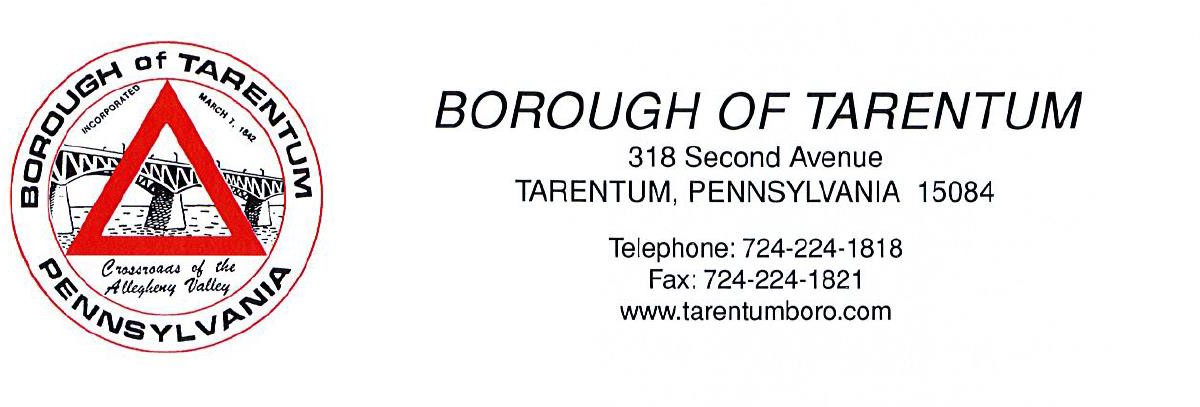 PUBLIC HEARING NOTICEFOR: Conditional UseLocation: 335 East 8th Avenue, Tarentum, PA 15084 PARCEL NUMBER – 1223-G-12Tarentum Borough Council will conduct a public hearing on Tuesday, April 2, 2024, at 5:15 PM, in the Borough Council Chambers, 318 2nd Avenue, Tarentum, Pennsylvania 15084, for conditional use of property 335 East 8th Avenue, Tarentum, PA 15084All interested parties and / or persons are urged to attend and state their views.Dwight BoddorfTarentum Borough Manager